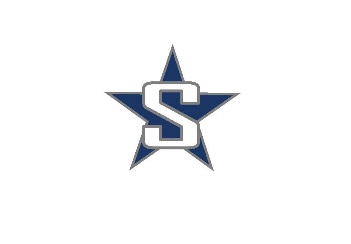 SOHI BOYS BASKETBALL2018-2019 GAME SCHEDULEVARSITYDAY		DATE		OPPONENT				LOCATION		TIMEWednesday	Nov 28		First Day of Tryouts			SOHI			5:15 PMWednesday	Dec 12		Kotzebue				SOHI			6:00 PMThurs-Sat	Dec 27-29	Clark C. Classic*				Ketchikan		TBAThurs-Sat	Jan 3-5		Lime Solar Pepsi Invitational		ACS			TBAFriday		Jan 11		Seward**				SOHI			7:30 PMSaturday	Jan 12		Mt. Edgecumbe				SOHI			1:30 PMTuesday	Jan 15		Homer					Homer			8:00 PMFriday		Jan 18		Colony					SOHI			7:30 PMSaturday	Jan 19		Colony					SOHI			4:30 PMTuesday	Jan 22		Nikiski					SOHI			7:30 PMFriday		Jan 25		Kodiak					Kodiak			7:30 PMSaturday	Jan 26		Kodiak					Kodiak			4:30 PMSaturday	Feb 2		Palmer					Palmer			5:30 PMFriday		Feb 8		Grace Christian				Grace Christian		6:00 PMSaturday	Feb 9		West Anchorage			West Anchorage	6:00 PMThursday	Feb 14		Palmer					SOHI			7:30 PMFriday		Feb 15		Wasilla					SOHI			7:30 PMSaturday	Feb 16		Wasilla					SOHI			4:30 PMSaturday	Feb 23		Kenai**					Kenai			4:30 PMTuesday	Feb 26		Kenai**				SOHI			7:30 PMThursday	Feb 28		Nikiski**				Nikiski			7:30 PMSaturday	Mar 2		Homer***				SOHI			5:00 PMThurs-Sat	Mar 7-9		NLC Tournament*			SOHI			TBAThurs-Sat	Mar 21-23	Division I State Championship*		Anchorage		TBA* Tournament** Endowment Game*** Senior NightJUNIOR VARSITYDAY		DATE		OPPONENT				LOCATION		TIMEWednesday	Nov 28		First Day of Tryouts			SOHI			5:15 PMFriday		Dec 21		Seward					Seward			3:30 PMFriday		Jan 11		Seward					SOHI			4:30 PMTuesday	Jan 15		Homer					Homer			5:00 PMFriday		Jan 18		Colony					SOHI			4:30 PMSaturday	Jan 19		Colony					SOHI			1:30 PMTuesday	Jan 22		Nikiski					SOHI			4:30 PMFriday		Jan 25		Kodiak					Kodiak			6:00 PMSaturday	Jan 26		Kodiak					Kodiak			3:00 PMTuesday	Jan 29		Homer					SOHI			7:30 PMSaturday	Feb 2		Palmer					Palmer			2:30 PMFriday		Feb 8		Grace Christian				Grace Christian		4:30 PMSaturday 	Feb 9		West Anchorage			West Anchorage	4:30 PMTuesday	Feb 12		CIA					CIA			5:30 PMThursday	Feb 14		Palmer					SOHI			4:30 PMFriday		Feb 15		Wasilla					SOHI			4:30 PMSaturday	Feb 16		Wasilla					SOHI			1:30 PMTuesday	Feb 19		CIA					SOHI			5:30 PMSaturday	Feb 23		Kenai					Kenai			1:30 PMTuesday	Feb 26		Kenai					SOHI			4:30 PMThursday	Feb 28		Nikiski					Nikiski			4:30 PMSaturday	Mar 2		Homer					SOHI			1:30 PMC-TEAMDAY		DATE		OPPONENT				LOCATION		TIMEWednesday	Nov 28		First Day of Tryouts			SOHI			5:15 PMThurs-Sat	Dec 13-15	Cook Inlet Classic*			CIA			TBAFriday		Jan 18		Colony					SOHI			3:00 PMSaturday	Jan 19		Colony					SOHI			10:30 AMFriday		Jan 25		Kodiak					Kodiak			4:30 PMSaturday	Jan 26		Kodiak					Kodiak			1:30 PMTuesday	Jan 29		Homer					SOHI			4:30 PMSaturday	Feb 2		Palmer					Palmer			11:30 AMSaturday	Feb 9		West Anchorage			West Anchorage	3:00 PMTuesday	Feb 12		Homer					Homer			5:30 PMThursday	Feb 14		Palmer					SOPREP			3:00 PMFriday		Feb 15		Wasilla					SOPREP			3:00 PMSaturday	Feb 16		Wasilla					SOHI			10:30 AMSaturday	Feb 23		Kenai					Kenai			10:30 AMTuesday	Feb 26		Kenai					SOPREP			3:00 PM* Tournament